Group Meeting 2SELF-ASSESSMENT AND SKILLS IDENTIFICATIONMain tasks and activities of my current doctoral research programme .............................................................................................................................................................…...........................................................................................................................................................…...........................................................................................................................................................…...........................................................................................................................................................Skills, knowledge and experience acquired over the last 3 years….........................................................................................................................................................….........................................................................................................................................................….........................................................................................................................................................Changes and development since the start of the Doctoral Programme….....................................................................................................................................................….........................................................................................................................................................….........................................................................................................................................................Changes and development after July 2019 ….........................................................................................................................................................….........................................................................................................................................................….........................................................................................................................................................Steps and action taken since July 2019 toward reaching my goals ...........................................................................................................................................................….........................................................................................................................................................…......................................................................................................................................................... This project has received funding from the European Union’s Horizon 2020 research and innovation programme under the Marie Skłodowska-Curie grant agreement No 754345. The content of this document reflects only the author's view and the Research Executive Agency (REA) is not responsible for any use that may be made of the information it contains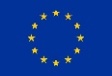 Research related tasks and activities: skills and resources  This project has received funding from the European Union’s Horizon 2020 research and innovation programme under the Marie Skłodowska-Curie grant agreement No 754345. The content of this document reflects only the author's view and the Research Executive Agency (REA) is not responsible for any use that may be made of the information it containsNon-research related tasks and activities: skills and resources       adapted from Blackford S. (2013) This project has received funding from the European Union’s Horizon 2020 research and innovation programme under the Marie Skłodowska-Curie grant agreement No 754345. The content of this document reflects only the author's view and the Research Executive Agency (REA) is not responsible for any use that may be made of the information it contains       adapted from Blackford S. (2013) This project has received funding from the European Union’s Horizon 2020 research and innovation programme under the Marie Skłodowska-Curie grant agreement No 754345. The content of this document reflects only the author's view and the Research Executive Agency (REA) is not responsible for any use that may be made of the information it containsTASK, ACTIVITYSKILLS, ABILITIES, PERSONAL QUALITIESNOTES/TRANSFERTASK, ACTIVITYSKILLS, ABILITIES, PERSONAL QUALITIESNOTES/TRANSFERPOSITION/JOB ADVERTISEMENTSKILLS, ABILITIES, PERSONAL QUALITIESREQUIRED  NOTES